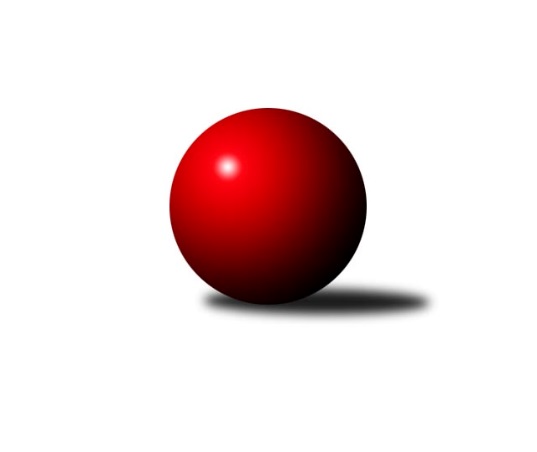 Č.9Ročník 2023/2024	25.2.2024, B. ŠiškaNejlepšího výkonu v tomto kole: 1217 dosáhlo družstvo: Rybník AVýchodočeská divize dorostu 2023/2024Výsledky 9. kolaSouhrnný přehled výsledků:Trutnov A	- Solnice A	2:6	1162:1205		20.2.Hylváty B	- Rybník A	0:8	1137:1217		25.2.Pardubice A	- Náchod B		dohrávka		17.3.Tabulka družstev:	1.	Rybník A	9	8	0	1	58 : 14 	 1229	16	2.	Solnice A	9	6	1	2	44 : 28 	 1218	13	3.	Pardubice A	8	4	1	3	38 : 26 	 1153	9	4.	Náchod B	8	3	2	3	34 : 30 	 1194	8	5.	Hylváty B	9	1	2	6	18 : 54 	 1060	4	6.	Trutnov A	9	1	0	8	16 : 56 	 1120	2Podrobné výsledky kola:	 Trutnov A	1162	2:6	1205	Solnice A	Michal Turek	 	 190 	 224 		414 	 2:0 	 358 	 	190 	 168		Daniel Ryšavý	Matyáš Hudeček	 	 175 	 181 		356 	 0:2 	 430 	 	203 	 227		Tobiáš Kozel	Matouš Fiebinger	 	 181 	 211 		392 	 0:2 	 417 	 	221 	 196		Daniel Luščákrozhodčí: Zdeněk BabkaNejlepší výkon utkání: 430 - Tobiáš Kozel	 Hylváty B	1137	0:8	1217	Rybník A	Said Babayev	 	 190 	 187 		377 	 0:2 	 411 	 	212 	 199		Ondřej Herrman	Adéla Komprsová	 	 199 	 183 		382 	 0:2 	 406 	 	179 	 227		Matyáš Motyčka	Imamaddin Babayev	 	 192 	 186 		378 	 0:2 	 400 	 	198 	 202		Miroslav Kolář ml.rozhodčí: Jan VenclNejlepší výkon utkání: 411 - Ondřej HerrmanPořadí jednotlivců:	jméno hráče	družstvo	celkem	plné	dorážka	chyby	poměr kuž.	Maximum	1.	Daniel Luščák 	Solnice A	434.17	300.3	133.9	6.2	6/6	(459)	2.	Miroslav Kolář  ml.	Rybník A	417.04	291.7	125.4	5.3	6/6	(446)	3.	Matyáš Motyčka 	Rybník A	409.63	279.2	130.4	9.9	4/6	(450)	4.	Tobiáš Kozel 	Solnice A	406.67	286.9	119.8	10.8	6/6	(436)	5.	Michal Turek 	Trutnov A	396.64	279.8	116.8	7.9	5/5	(414)	6.	Vít Musil 	Pardubice A	395.25	272.5	122.8	10.3	4/5	(427)	7.	Ondřej Herrman 	Rybník A	393.00	275.4	117.6	11.6	5/6	(428)	8.	Monika Nováková 	Pardubice A	391.50	279.8	111.7	12.9	4/5	(419)	9.	Filip Kouřim 	Solnice A	389.63	267.1	122.5	12.4	4/6	(419)	10.	Štěpán Tyč 	Náchod B	382.50	272.8	109.7	12.9	4/5	(437)	11.	Imamaddin Babayev 	Hylváty B	372.95	263.6	109.4	10.7	4/5	(411)	12.	Matyáš Hudeček 	Trutnov A	365.28	260.6	104.7	11.9	5/5	(388)	13.	Matouš Fiebinger 	Trutnov A	358.16	259.6	98.5	12.2	5/5	(392)	14.	Nikola Maixnerová 	Pardubice A	353.92	252.6	101.3	13.9	4/5	(381)	15.	Adéla Komprsová 	Hylváty B	352.40	264.5	87.9	17.4	5/5	(382)	16.	Said Babayev 	Hylváty B	348.24	261.5	86.8	16.9	5/5	(393)		Karolína Kolářová 	Rybník A	470.00	306.0	164.0	5.0	1/6	(470)		Vojtěch Morávek 	Hylváty B	458.00	315.0	143.0	6.0	1/5	(458)		Tomáš Doucha 	Náchod B	439.56	300.0	139.6	6.7	3/5	(458)		Andrea Prouzová 	Náchod B	413.00	301.0	112.0	7.0	1/5	(413)		Daniel Martinec 	Náchod B	407.50	288.0	119.5	10.0	1/5	(411)		Kamil Dvořák 	Pardubice A	402.67	283.3	119.3	9.7	3/5	(424)		Martin Jireček 	Náchod B	402.00	269.3	132.7	8.7	3/5	(424)		Kristýna Bártová 	Náchod B	388.00	264.0	124.0	6.0	1/5	(388)		Nikol Schneiderová 	Náchod B	387.00	271.0	116.0	12.0	1/5	(387)		Karel Gulyás 	Rybník A	380.89	269.1	111.8	11.7	3/6	(397)		Jakub Filipský 	Náchod B	373.17	270.3	102.8	13.0	3/5	(410)		Jana Biedermanová 	Solnice A	366.00	270.0	96.0	11.0	1/6	(366)		Tomáš Pilc 	Solnice A	363.00	271.0	92.0	15.0	1/6	(363)		Daniel Ryšavý 	Solnice A	358.00	257.5	100.5	13.0	2/6	(358)		Tereza Vacková 	Hylváty B	326.50	224.0	102.5	18.0	2/5	(366)Sportovně technické informace:Starty náhradníků:registrační číslo	jméno a příjmení 	datum startu 	družstvo	číslo startu
Hráči dopsaní na soupisku:registrační číslo	jméno a příjmení 	datum startu 	družstvo	Program dalšího kola:10. kolo28.2.2024	st	15:00	Náchod B - Trutnov A	3.3.2024	ne	9:00	Rybník A - Pardubice A	3.3.2024	ne	9:00	Solnice A - Hylváty B	Nejlepší šestka kola - absolutněNejlepší šestka kola - absolutněNejlepší šestka kola - absolutněNejlepší šestka kola - absolutněNejlepší šestka kola - dle průměru kuželenNejlepší šestka kola - dle průměru kuželenNejlepší šestka kola - dle průměru kuželenNejlepší šestka kola - dle průměru kuželenNejlepší šestka kola - dle průměru kuželenPočetJménoNázev týmuVýkonPočetJménoNázev týmuPrůměr (%)Výkon5xTobiáš KozelSolnice A4305xTobiáš KozelSolnice A111.354307xMonika NovákováPardubice4256xMonika NovákováPardubice109.094258xDaniel LuščákSolnice A4178xDaniel LuščákSolnice A107.984173xMichal TurekTrutnov4144xMichal TurekTrutnov107.214142xOndřej HerrmanRybník4113xOndřej HerrmanRybník106.344114xMatyáš MotyčkaRybník4065xMatyáš MotyčkaRybník105.05406